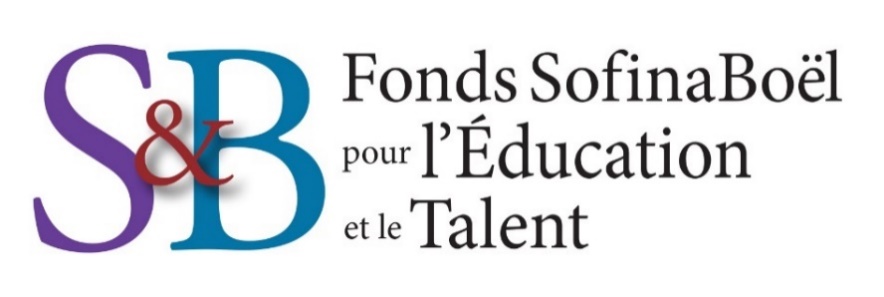  SofinaBoël – fellows 2023First NameNameStudiesStudy PlanUniversityPartnerJoachimBronInitial MSAerospace or Mechanical EngineeringMITBAEFNicolasEnglebertPostDocSolitons in time-multiplexed resonators Nonlinear Photonics Laboratory(California Institute of Technology)BAEFPierre-NoéMilcampsLLMLLM
Environmental and Energy LawUC BerkeleyBAEFRobbeVanstiphoutMaster’s level researchBorder ownership in primate visual cortexWashington UniversitySaint LouisBAEFSebastiaanEsselensMBAAviation industryAnderson School of Management (UCLA)BAEFJarneBelïenPhDNeuroimmunology – Autoimmunity – ImmunogeneticsUniversity of CambridgeFWOFirst NameNameStudiesStudy PlanUniversityPartnerCharlotteDe CannièrePhDEnergy Economics,  (ii) Empirical Industrial Organization, (iii) Environmental EconomicsBarcelona School of EconomicsFWOPejmanGhaffari-BohlouliPhDBiomedical Biotechnologies;
Materials science and nanotechnology;
Biomaterials in biomedical applicationsMcGill University
MontrealFNRSMerleKockPhDMindfulness, adverse events,  subjective interpretationUniversity of MelbourneFWOConstanceLefebvrePhDBiogeochemistry, modelling, carbon cyclingAlfred Wegner Institute
Helmholtz Centre
Polar and Marine Research
Postdam(Germany)FNRSZuzannaLukasikPhDImmunology, γδ T cells, RheumatologyFrancis Crick Institute
LondonFWOFirst NameNameStudiesStudy PlanUniversityPartnerJanneSchreursPhDTransimperial history
Diplomatic history
Brazil -Oold Republic
(1889 - 1930)Universidade Federal do
Rio de JaneiroFWOAurianDe BrieyFellowship en PhilosophieRecherche en philosophieOxfordFFLSKatleenJanssensFellowship en oncologieStage de 3 moisUtrechtPrinses Maxima CentrumFFLSSégolèneMichel LLMMaster en droitOxfordFFLSFirst NameNameStudiesStudy PlanUniversityPartnerLauranneScheldemanFellowship en NeurologieExpertise en épilepsieUniversity College LondonFFLSFrancois-XavierVan VyveFellowship en pédiatrieUrgentiste et intensiviste pédiatriqueCHU Sainte JustineMontréalFFLS